Государственное бюджетное общеобразовательное учреждение Центр образования № 80 Центрального района Санкт-ПетербургаУважаемые коллеги!	В рамках проводимого в Центральном районе конкурса световозвращающих элементов направляем вам эскизы.Светоотражающие знаки для учащихся 1-4 классов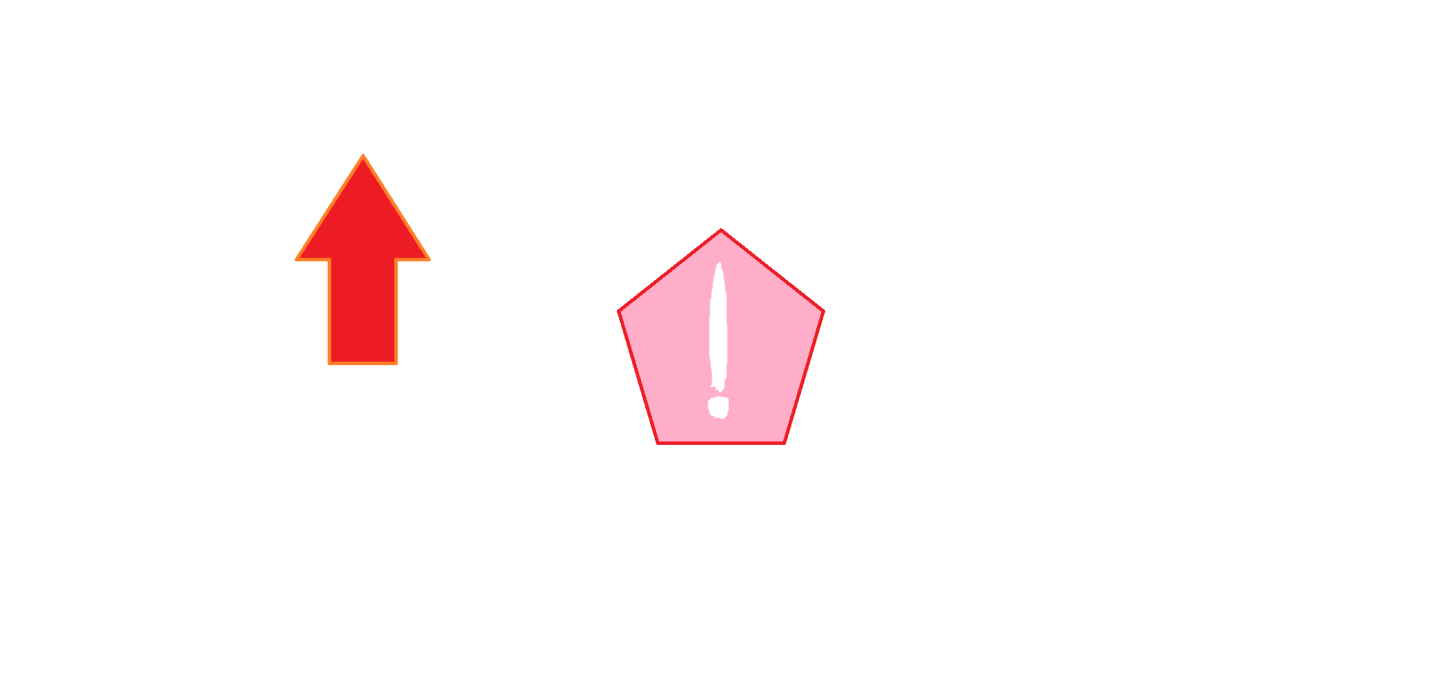            Комментарии    к эскизу:На левом рукаве крепится эмблема «Пятиугольник с восклицательным знаком», который должен привлечь повышенное внимание водителей к переходящему дорогу школьнику начальных классов.На правом рукаве крепится эмблема «Стрелка»   для привлечения внимания водителей к пешеходу-школьнику, который перешёл середину перехода.Эмблемы должны крепиться к рукавам верхней одежды школьников 1-4 классов на липучках, что даёт возможность использовать их на разных видах одежды и по необходимости снимать.Совет общественного мнения старшеклассников Центра образования № 80                          